SKRIVEFAGET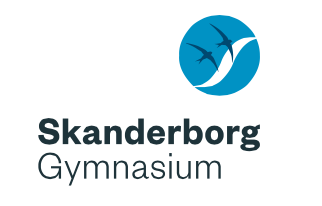 Modul 3: Argumentation Lektion 1: Argumentation og forklaringØvelse 3: Find argumenter og bestem synspunkt (konklusion) og begrundelseDet er vigtigt, at miljøet ikke forurenes, da miljøet er grundlaget for vores liv.Den internationale konkurrence bliver hårdere og hårdere, der skal sættes flere penge af til at sikre, at alle unge får en ungdomsuddannelse.Vi skal have en højere SU!Peter på 10 år siger til sine forældre: ”Mine klassekammerater må være ude til kl. 22!”Gaden er våd, fordi det har regnet.Ved gruppeeksamener er det svært at vurdere den enkelte elevs præstation, gruppeeksamen bør ikke indføres i gymnasiet!Øvelse 4: Argumentation i en længere tekstLæs teksten ”De farlige vildsvin”. Find det overordnede synspunkt (fremhæv med rød), og find begrundelser (fremhæv med gul). De farlige vildsvinAf Helge Petersen, Åbent Landbrug Sydvest & Sønderjylland, Landbrugscentret, Billundvej 3, Vojens (Jyllands-Posten 21.08.2006)DANMARKS Naturfredningsforenings bestræbelser på at få genindført fritlevende vildsvin i Danmark kan sandsynligvis ikke ske, uden at det medfører store risici på flere områder.I Sverige er bestanden af vildsvin vokset til ca. 50.000 dyr, siden man i 1987 tillod en vildsvinebestand, og dyrene er årligt skyld i 1.000 trafikulykker. Det skaber debat, og svenskerne vil gå mere drastisk til værks for at begrænse bestanden.I Florida påstår man, at vildsvin angriber mennesker. Orner og søer med grise kan være aggressive, ikke mindst over for børn. Voldsomme skaderVildsvin lever i skoven, men søger også føde på marker og i haver ca. en km fra skoven. De er altædende, men føden består overvejende af planter. Undersøgelser viser, at overordnet set påvirker vildsvinene måske kun 45 pct. af de arealer, de færdes på, men skaderne kan være mærkbare eller endog voldsomme for den enkelte landmand. Et svensk eksempel viser, at 20 vildsvin rodede jorden op og åd så mange fremspirede ærter, at det forventede høstudbytte blev reduceret med 75 pct. En anden gruppe forskere konkluderede på baggrund af fødevalgsundersøgelser fra hele Vesteuropa, at vildsvin forvolder betydelig skade på landbrugsafgrøder. De æder eller ødelægger stort set alle slags afgrøder i et vist omfang, så både svineproducenter, kvægbrugere, planteavlere og skovejere påvirkes.Dansk landbrug frygter genindførelsen af vildsvin, fordi det øger risikoen for at få svinepest. Hvis man ikke fører kontrol med vildsvinenes færden, er det sandsynligt, at de smittes med svinepest af emigrerede vildsvin fra Tyskland, via affald på rastepladser eller fra picnic-efterladenskaber i skov og krat. Kommer svinepest hertil, stopper eksporten. Et stop vil koste milliarder af kroner, fordi vi eksporterer størstedelen af vores svineproduktion. Risiko for epidemierEventuelle epidemier vil blive længere og gennemsnitligt flere hundrede mio. kr. dyrere. Desuden er der risiko for epidemier, der vil være ødelæggende for svineerhvervet. Hvis vi ønsker at have fritlevende vildsvin, bør man følge landbrugets indstilling om, at der kun skal være vildsvin i Danmark, såfremt de er under hegn i f.eks. en naturpark.Lektion 2: Toulmins argumentationsmodelØvelse 1: Påstand, belæg, hjemmelFind påstand og belæg i nedenstående udsagn.Formuler selv hjemmelOvervej om hjemlen kan anfægtes – dvs. om det er en antagelse, som alle kan acceptere.Øvelse 2: Skriv argumenterendeDu skal argumentere imod nedenstående udsagn fra Joachim B. Olesen.”Jeg så hellere, at man havde et system, hvor man ikke var så gavmild med overførselsindkomsterne. Det ville styrke den enkeltes incitament til at finde et arbejde”.Du skal fremsætte en overordnet påstand, og du skal begrunde den med en række belæg.Påstand og belæg skal være eksplicitte. Hjemlen må gerne være implicit, men skal så tilføjes i parentes.Lektion 3: Sideordnede og underordnede belægØvelse 3: Sideordnede og underordnede belægAnalyser nedenstående udsagn vha. argument-modellen. Brug modellerne for sideordnede og underordnede belæg.”Vi afsætter midler til bygning af flere fængsler og ekstra midler til kriminalpræventivt arbejde. Det vil tilsammen dæmpe volden” ”Ulandshjælpen er en dårlig ordning. Den medfører problemer i modtagerlandene, idet den gør dem passive og afhængige. Derfor bør ulandshjælpen ændres””Skoledagen bør sluttes senest kl. 14.00, fordi man alligevel ikke kan koncentrere sig sent på eftermiddagen. Desuden er det vigtigt at have tid til fritidsaktiviteter som fx sport, fordi det er med til at skabe sociale kontakter uden for skolen”Øvelse 4: Udfyld modellen med påstande og belæg fra artiklen ”De farlige vildsvin” (lektion 1, øvelse 4)Lektion 4: Toulmins udvidede argumentationsmodelØvelse 1: Skriv en argumenterende tekstDu skal nu kombinere det, du har lært i Skrivefagets modul 1 om 5-afsnitsmetoden, modul 2 om afsnit og emnesætninger og modul 3 om argumentationTag udgangspunkt i jeres svar på øvelse 1, hvor I fandt 3 sideordnede belæg for påstanden: ”Skoledagen bør sluttes senest kl. 14.00”I skal nu skrive en kort tekst i 5 afsnit, hvor hver af jeres belæg skal udgøre emnesætningen i hver sit afsnit i tekstens hoveddelDe enkelte emnesætninger skal uddybes og begrundes yderligere med forklaringer og underordnede belægDu skal også skrive en kort indledning, hvor påstanden præsenteres Og en afslutning, hvor der samles op på de tre afsnit.Opsamling: Byt med sidemanden og tjek følgende:Er der fem afsnit?Bliver de tre midterste afsnit indledt med en tydelig emnesætning?Er der underordnede belæg, som begrunder belægget for emnesætningen?Bliver der brugt argumentmarkører?Øvelse 2: Den udvidede modelSæt følgende sætning i Toulmins udvidede argumentationsmodelMænd er uden tvivl klogere end kvinder – her taler vi selvfølgelig om et gennemsnit – da der er flest mænd i topstillinger. Det kræver klogskab at besidde en topstilling, viser forskning fra udlandet.Øvelse 3: Find påstand (P), belæg (B), forbehold/gendrivelse (G), rygdækning (R), styrkemarkører (S) og hjemler (H) i nedenstående debatindlægAnders Fogh skal naturligvis ikke sige undskyld, for at Jyllandsposten har trykt nogle karikaturtegninger, der sammenkæder islam og terrorisme, selvom det kan skabe alvorlige problemer i forhold til andre lande, hvor man ser anderledes på forholdet mellem ytringsfrihed og religion. Anders Fogh har hverken haft ansvaret for tegningerne, og han må heller ikke udøve censur. Ytringsfriheden er nemlig sikret i den danske grundlov. Flere jurister bekræfter, at der ville være tale om grundlovsbrud, hvis man havde forsøgt at stoppe karikaturtegningernePrøv at sætte argumentationen ind i Toulmins udvidede model (tegn den på et stykke papir!), men vær opmærksom på, at modellen kan blive lidt mere kompliceret, hvis der er flere begrundelser!Lektion 5: Fra sætning til tekstØvelse 1: Argumentmodellen som mindmapDu skal i gang med at skrive et læserbrev, hvori du argumenterer for, at gruppeeksamen er en god idé i gymnasiet.I første omgang skal du bruge den udvidede argumentationsmodel til at udvikle dine argumenter.Øvelse 2: Fra mindmap til dispositionTag udgangspunkt i dit mindmap fra øvelse 1Beslut, hvad der skal med og i hvilken rækkefølge – dvs. lav en dispositionSkriv emnesætninger til hvert afsnitØvelse 3: Skriv et læserbrevMed udgangspunkt i din disposition og dine emnesætninger skal du skrive et læserbrev, hvori du argumenterer for, at gruppeeksamen er en god idé i gymnasiet.Hun lider garanteret af vitaminmangel, hun spiser kun pomfritter og pølserPåstand: Belæg: Hjemmel: Kør langsommere, det er forbudt at køre så stærkt herPåstand: Belæg: Hjemmel:Vi risikerer at få en bøde – kør langsommere!Påstand: Belæg: Hjemmel:Du skal læse noget mere, så du lærer ordene at kende og bliver bedre til at stavePåstand: Belæg: Hjemmel:Disse mordere bør straffes med døden, de viste ikke deres ofre menneskelige hensynPåstand: Belæg: Hjemmel:Per må være student, for han kan læsePåstand: Belæg: Hjemmel:Jeg er ikke mandschauvinist, jeg kan ikke engang stave til detPåstand: Belæg: Hjemmel:Man bliver glad af at ryge, rygning er sundtPåstand: Belæg: Hjemmel: